Все, что выделено маркером, необходимо переписать в тетрадь для теории. Конспект будет проверен после выхода с дистанционного обучения.ТРИТОНЫТритоны – интервалы, содержащие 3 тона: увеличенная кварта (ув4) и уменьшённая квинта (ум5), которые звучат одинаково и обращаются друг в друга).Тритон – остро диссонирующий интервал. В Средневековье он считался запрещенным (его даже называли «дьяволом в музыке») и его предписывалось избегать в музыкальных оборотах.Тритоны строятся на неустойчивых ступенях и требуют разрешения в устойчивые. В натуральном мажоре и гармоническом миноре:ув 4 – на IV ст. и разрешается в секстуум5 – на VII ст. (в гарм.миноре VII#) и разрешается в терциюВ натуральном миноре и гармоническом мажоре:ув4 – на VI ст. (в гарм.мажоре VI♭) и разрешается в секстуум5 – на II ст. и разрешается в терцию.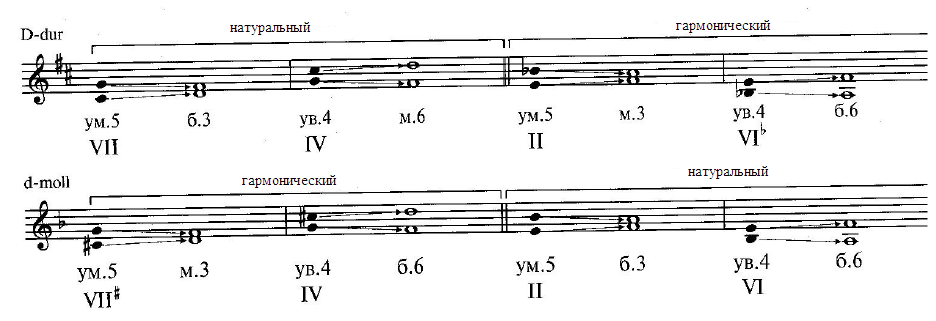 УПРАЖНЕНИЯВыполнить задания письменно в тетради, результат сфотографировать и прислать к 9.04. (чт) в ЭлЖур, либо на почту subbotina.a.s@mail.ru.Устная часть задания (пение) будет проверена после выхода с дистанционного обучения.Построить и петь последовательность интервалов в тональностях cis-moll, h-moll, Des-dur, B-dur: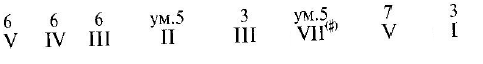 Петь нотный пример с координацией (один голос играть, второй петь)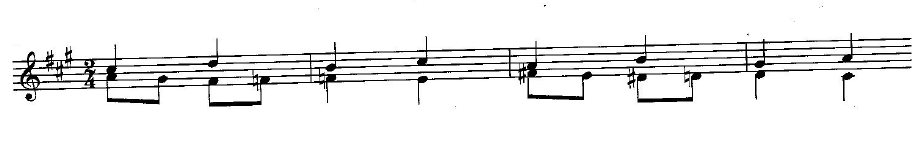 Слушать звучание тритонов на сайте идеальныйслух.рф (инструкция ниже). Если нет возможности, то тогда играем тритоны в различных тональностях с разрешением, запоминая их звучание (играть даже полезнее и эффективнее ).ИНСТРУКЦИЯУчимся определять тритоны на слух.Сайт: идеальныйслух.рф1)На главной странице выбираем Тритоны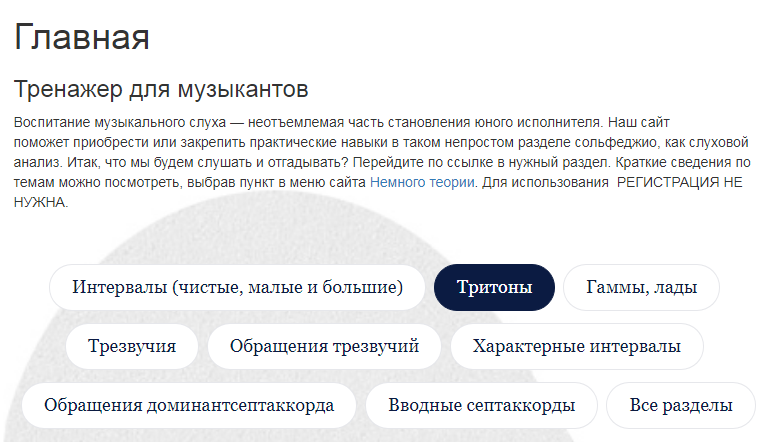 2) На открывшейся страничке нажимаем Начать.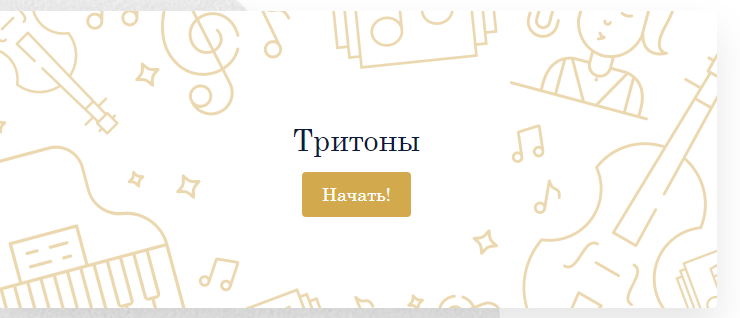 3) Режим выбираем Тренажер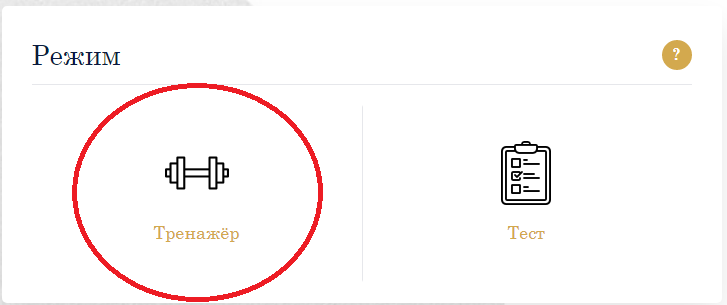 4) Приступаем к активному слушанию. Сначала нажимаем на Play (треугольничек в кружочке) и слушаем интервал, затем выбираем, что звучало.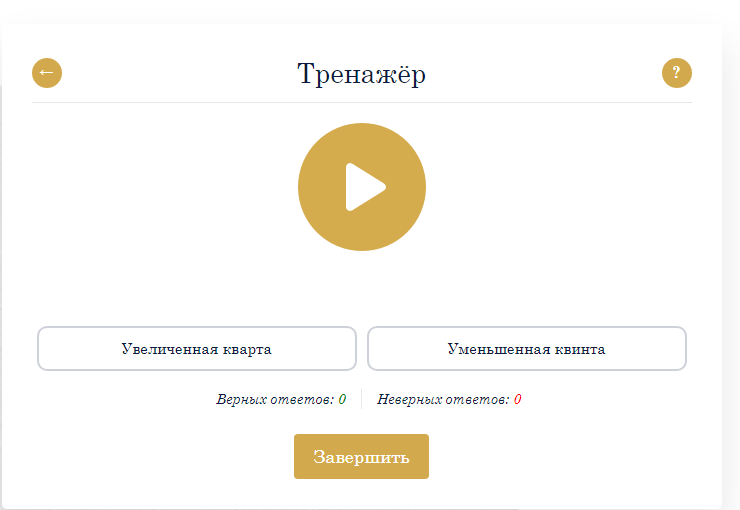 Лучше тренироваться каждый день, чтобы слух всегда был в тонусе. Желаю удачи!